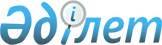 Об образовании Координационного совета при Правительстве Республики Казахстан по реализации индустриально-инновационной политики
					
			Утративший силу
			
			
		
					Постановление Правительства Республики Казахстан от 29 декабря 2003 года N 1343. Утратило силу постановлением Правительства Республики Казахстан от 27 октября 2009 года N 1689

      Сноска. Утратило силу постановлением Правительства РК от 27.10.2009 N 1689.      Правительство Республики Казахстан постановляет: 

      1. Образовать Координационный совет при Правительстве Республики Казахстан по реализации индустриально-инновационной политики (далее - Совет). 

      2. Утвердить прилагаемые: 

      1) состав Совета; 

      2) положение о Совете. 

      3. Настоящее постановление вступает в силу со дня подписания.       Премьер-Министр 

      Республики Казахстан Утвержден                

постановлением Правительства      

Республики Казахстан          

от 29 декабря 2003 года N 1343      Состав 

Координационного совета при Правительстве 

Республики Казахстан по реализации 

индустриально-инновационной политики <*> 

      Сноска. Внесены изменения - постановлениями Правительства РК от 14 июля 2004 г. N 764 ; от 22 апреля 2005 г. N 377 ; от 2 декабря 2005 года N 1184 ; от 31 мая 2007 г. N 442 ; от 29 октября 2007 года N 1006 ; от 31 декабря 2008 года N 1352 . Шукеев                     - Заместитель Премьер-Министра 

Умирзак Естаевич             Республики Казахстан, председатель Школьник                   - Министр индустрии и торговли Республики 

Владимир Сергеевич           Казахстан, заместитель председателя; Косунов                    - вице-министр индустрии и торговли 

Алмас Олжабаевич             Республики Казахстан, секретарь;                             Члены Совета: Касымбек                   - вице-министр транспорта и 

Женис Махмудович             коммуникаций Республики Казахстан Куанганов                  - ответственный секретарь Министерства 

Фархад Шаймуратович          образования и науки Республики 

                             Казахстан Перуашев                   - председатель Национальной экономической 

Азат Турлыбекович            палаты Казахстана "Союз "Атамекен" 

                             (по согласованию) Султанов                   - президент ассоциации производителей 

Серик Егельевич              фармацевтической и медицинской продукции 

                             Казахстана "ФармМедИндустрия Казахстана" 

                             (по согласованию) Глухов Михаил              - президент Ассоциации 

Николаевич                   предприятий мебельной 

                             и деревообрабатывающей 

                             промышленности Республики 

                             Казахстан (по согласованию) Худова                     - председатель правления Ассоциации 

Любовь Николаевна            предприятий легкой промышленности 

                             Республики Казахстан (по согласованию) Беклемишев Павел           - президент Ассоциации 

Иннокентьевич                производителей оборудования 

                             и услуг для недропользователей 

                             Республики Казахстан, 

                             генерального директора 

                             акционерного общества 

                             "Совместное предприятие 

                             "Белкамит" (по согласованию) 

  

Келимбетов                 - председатель правления акционерного 

Кайрат Нематович             общества "Фонд национального 

                             благосостояния "Самрук-Казына" 

                             (по согласованию)   

Жамишев                    - Министр финансов Республики Казахстан; 

Болат Бидахметович Евниев                     - вице-министр сельского хозяйства 

Арман Кайратович             Республики Казахстан; Радостовц                  - президент Республиканской ассоциации 

Николай Владимирович         горных и горнометаллургических 

                             предприятий (по согласованию) Утверждено                   

постановлением Правительства          

Республики Казахстан              

от 29 декабря 2003 года N 1343         

Положение о Координационном совете при 

Правительстве Республики Казахстан по реализации 

индустриально-инновационной политики       Настоящее положение определяет задачи, функции, правовые и организационные основы деятельности Координационного совета при Правительстве Республики Казахстан по реализации индустриально-инновационной политики (далее - Координационный совет).  

1. Общие положения       1. Координационный совет образован в целях выработки согласованных подходов, решений и рекомендаций по вопросам реализации индустриально-инновационной политики государственными органами и государственными институтами развития. 

      2. Координационный совет является консультативно-совещательным органом при Правительстве Республики Казахстан. 

      3. Координационный совет в своей деятельности руководствуется законодательством Республики Казахстан и настоящим Положением.  

2. Задачи Координационного совета       4. Основными задачами Координационного совета является подготовка рекомендаций и предложений по: 

      1) принятию и реализации согласованной государственной политики в области экономики, науки, образования, промышленности, производственной инфраструктуры, направленной на эффективную реализацию Стратегии индустриально-инновационного развития Республики Казахстан на 2003-2015 годы (далее - Стратегия); 

      2) согласованным действиям государственных институтов развития в вопросах инвестиционной политики; 

      3) согласованным действиям государственных органов и государственных институтов развития, направленных на реализацию Стратегии.  

3. Функции Координационного совета       5. Координационный совет в соответствии с поставленными задачами осуществляет следующие функции: 

      1) вырабатывает концептуальные подходы к реализации государственной политики в сферах, прямо или косвенно влияющих на реализацию Стратегии; 

      2) вырабатывает предложения по определению приоритетных отраслей и секторов промышленности, развитие которых является важным с точки зрения индустриально-инновационного развития страны; 

      3) вырабатывает предложения по мероприятиям, которые необходимо реализовать для обеспечения индустриально-инновационного развития страны; 

      4) вырабатывает предложения по обеспечению согласованной инвестиционной политики государственных институтов развития, эффективному обмену информацией между ними и совместной реализации инвестиционных и инновационных проектов; 

      5) вырабатывает предложения по реализации Стратегии на региональном уровне; 

      6) вырабатывает предложения по совершенствованию инвестиционного климата и повышению эффективности работы по привлечению прямых иностранных инвестиций в несырьевой сектор экономики страны. <*> 

      Сноска. В пункт 5 внесены изменения - постановлением Правительства РК от 2 декабря 2005 года N 1184 .  

4. Права Координационного совета       6. Координационный совет имеет право в установленном законодательством порядке и в пределах своей компетенции: 

      1) вносить на рассмотрение Правительства Республики Казахстан предложения по вопросам реализации Стратегии. 

      2) привлекать к своей работе руководителей государственных органов, ученых, экспертов и специалистов.  

5. Организация работы       7. Персональный состав Координационного совета утверждается постановлением Правительства Республики Казахстан. 

      8. Председатель Координационного совета руководит его деятельностью, председательствует на заседаниях Координационного совета, планирует его работу. 

      9. При отсутствии председателя Координационного совета, заседания проводятся под председательством одного из заместителей председателя Координационного совета. 

      10. Повестка дня очередного заседания Координационного совета формируется его председателем или одним из его заместителей с учетом предложений членов Координационного совета. 

      11. Заседания Координационного совета проводятся по мере необходимости, но не реже одного раза в квартал. 

      12. Заседание считается правомочным при участии не менее двух третей от общего числа членов Совета. 

      13. Рабочим органом Координационного совета является Министерство индустрии и торговли Республики Казахстан. 

      14. Решения Координационного совета оформляются протоколом, который подписывает председатель или один из его заместителей, председательствовавший на заседании. 
					© 2012. РГП на ПХВ «Институт законодательства и правовой информации Республики Казахстан» Министерства юстиции Республики Казахстан
				